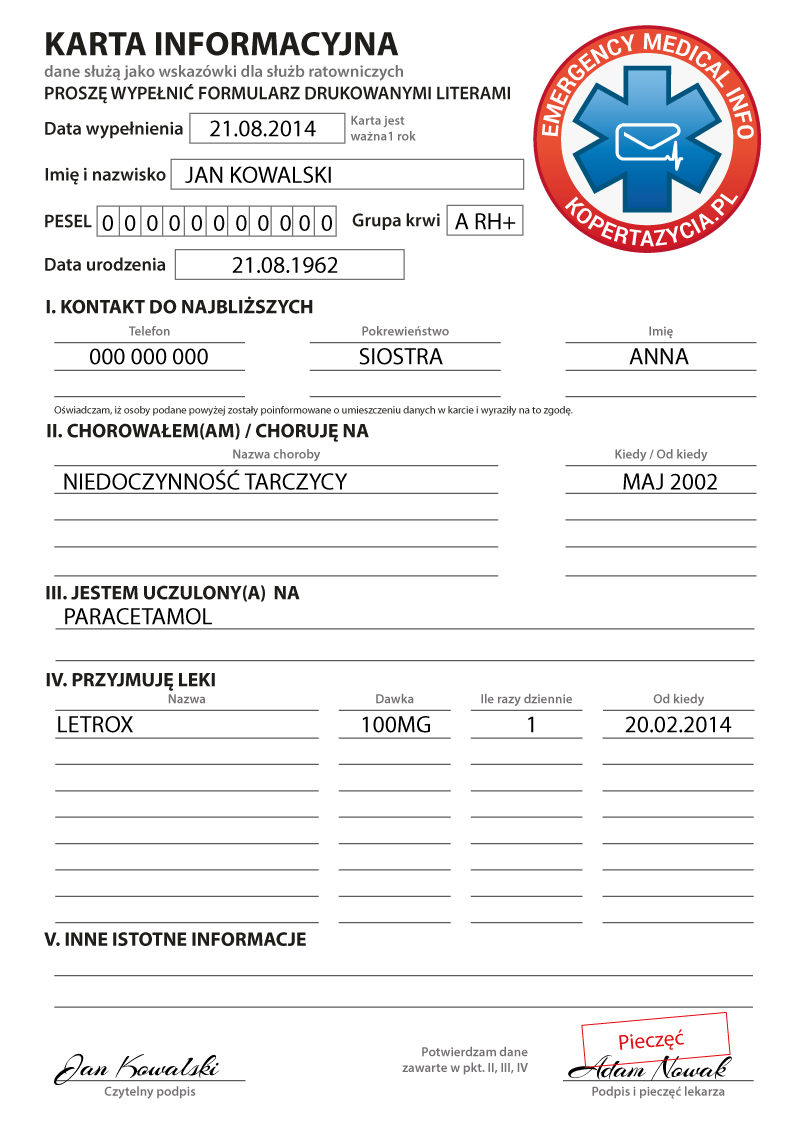 JAK WYPEŁNIĆZnajdź czas i poświęć możliwie dużo uwagi, by prawidłowo wypełnić kartę informacyjną. Pamiętaj, od tego może zależeć Twoje życie !Kartę wypełnić DRUKOWANYMI  literamiW rubryce " grupa krwi " gdy nie ma pewności należy wpisać ( XXX ).W rubryce " jestem uczulony(a) na " gdy nie ma uczuleń należy wpisać (NIE  STWIERDZONO ).W rubryce " ile razy dziennie " należy wpisać odpowiednio (1 RANO) - (1 WIECZOREM) - (  2 x   ) - (  3 x  ) - (co 6 godz)Poproś lekarza prowadzącego  by potwierdził medyczne dane zawarte w karcie podpisem i pieczątką.Sugerujemy włożenie do koperty ksero dowodu osobistego w celu prawidłowej identyfikacji koperty z jej właścicielem.Pamiętaj również by do koperty dołączyć kartę informacyjną z pobytu w szpitalu lub inne istotne dokumenty dotyczące Twojego  zdrowia  np: wyniki ostatnich badań.UWAGA!Koperta Życia jest przeznaczona wyłącznie dla służb medycznych i ratowniczych w przypadku zaistnienia krytycznej sytuacji w celu ratowania życia i zdrowia.
Pod żadnym względem prosimy nie udostępniać kopert i danych w nich zawartych osobom postronnym.